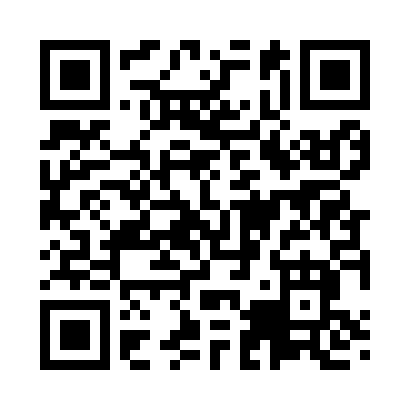 Prayer times for Emerald City, Nevada, USAMon 1 Jul 2024 - Wed 31 Jul 2024High Latitude Method: Angle Based RulePrayer Calculation Method: Islamic Society of North AmericaAsar Calculation Method: ShafiPrayer times provided by https://www.salahtimes.comDateDayFajrSunriseDhuhrAsrMaghribIsha1Mon4:025:2812:444:327:599:252Tue4:025:2912:444:327:599:253Wed4:035:2912:444:327:589:254Thu4:045:3012:444:337:589:245Fri4:045:3012:444:337:589:246Sat4:055:3112:444:337:589:247Sun4:065:3112:454:337:589:238Mon4:065:3212:454:337:579:239Tue4:075:3212:454:337:579:2210Wed4:085:3312:454:337:579:2211Thu4:095:3412:454:337:569:2112Fri4:105:3412:454:337:569:2013Sat4:105:3512:454:347:569:2014Sun4:115:3612:454:347:559:1915Mon4:125:3612:464:347:559:1816Tue4:135:3712:464:347:549:1817Wed4:145:3812:464:347:549:1718Thu4:155:3812:464:347:539:1619Fri4:165:3912:464:347:539:1520Sat4:175:4012:464:347:529:1521Sun4:185:4012:464:347:519:1422Mon4:195:4112:464:347:519:1323Tue4:205:4212:464:337:509:1224Wed4:215:4212:464:337:499:1125Thu4:225:4312:464:337:489:1026Fri4:235:4412:464:337:489:0927Sat4:245:4512:464:337:479:0828Sun4:255:4512:464:337:469:0729Mon4:265:4612:464:337:459:0630Tue4:275:4712:464:337:449:0431Wed4:285:4812:464:327:449:03